Αγαπητοί μου μαθητές,Αφού ακούσετε τα ηχητικά αρχεία στους συνδέσμους που σας δίνονται, απαντήστε στα ακόλουθα:Student's book1) Unit 3, lesson 2, tasks A-B (p.30)       Link: http://ebooks.edu.gr/modules/ebook/show.php/DSDIM-F101/441/2924,11597/2) Unit 4, lesson 2, tasks A-B (p.42)       Link: http://ebooks.edu.gr/modules/ebook/show.php/DSDIM-F101/441/2925,11600/Επίσης, μπορείτε να κάνετε τις δραστηριότητες- παιχνίδια που υπάρχουν σε αυτούς τους συνδέσμους, στην αρχή των μαθημάτων, ως υπερσύνδεσμοι (τα κυκλάκια).Μπορείτε να στείλετε τις απαντήσεις στα: matoulatsoureka@yahoo.gr (για την κ. Ματούλα) και strawhats1@hotmail.com (για την κ. Τίνα)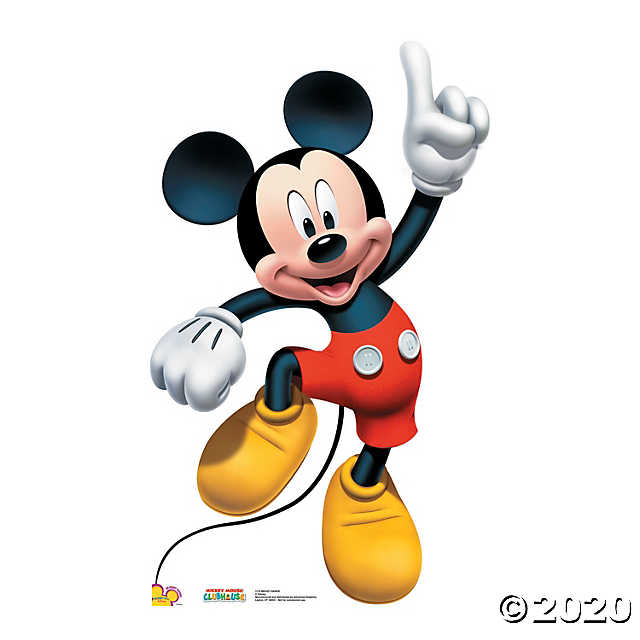 